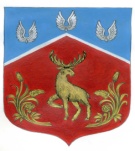 Администрация Громовского сельского поселения Приозерского муниципального района Ленинградской областиП О С Т А Н О В Л Е Н И Е« 18 » декабря2023года                          № 396В соответствии с Федеральным законом от 06.10.2003 года № 131-ФЗ «Об общих принципах организации местного самоуправления в РФ»,  ст. 179 Бюджетного кодекса Российской Федерации,  перечнем муниципальных программ Громовского сельского  поселения Приозерского муниципального района Ленинградской области, утвержденным постановлением администрации Громовского сельского поселения Приозерского муниципального района Ленинградской области от 27.11.2023г. № 383, администрация Громовского  сельского поселения Приозерского  муниципального  района Ленинградской области ПОСТАНОВЛЯЕТ:1. Утвердить муниципальную Программу «Об утверждении муниципальной  программы «Благоустройство территории Громовского сельского поселения на 2025-2030гг согласно приложения 1.2. 	Начальнику отдела экономики и финансов администрации Громовского сельского поселения при формировании среднесрочного финансового плана Громовского сельского поселения на 2025-2030гг. предусматривать ассигнования на ««Благоустройство территории Громовского сельского поселения на 2025-2030гг.»3. Опубликовать данное постановление в средствах массовой информации и в информационно-телекоммуникационной сети Интернет на официальном сайте администрации Громовского сельского поселения Приозерского муниципального района Ленинградской области.4. Контроль за выполнением постановления оставляю за собой.      Глава администрации                                                                                        А.П. КутузовС полным текстом документа можно ознакомиться на официальном сайте Громовского сельского поселенияhttp://admingromovo.ru/normativno-pravovie_akti/administracia/postanovlenie2010.php